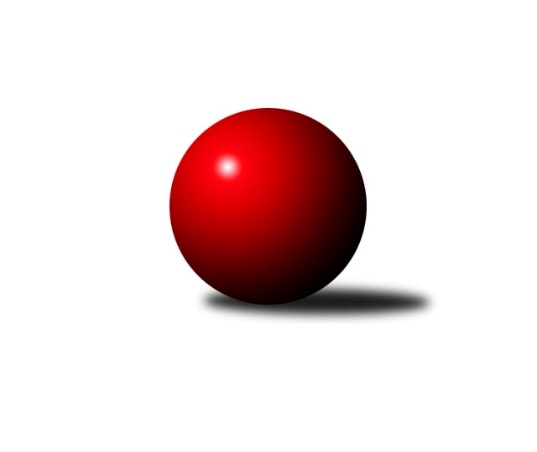 Č.10Ročník 2019/2020	13.5.2024 Okresní přebor - skupina A 2019/2020Statistika 10. kolaTabulka družstev:		družstvo	záp	výh	rem	proh	skore	sety	průměr	body	plné	dorážka	chyby	1.	KK Hvězda Trnovany B	9	8	0	1	46.0 : 8.0 	(55.0 : 17.0)	1656	16	1150	506	27.1	2.	Sokol Spořice B	9	7	0	2	34.0 : 20.0 	(40.0 : 32.0)	1546	14	1122	424	43	3.	TJ Elektrárny Kadaň C	9	7	0	2	34.0 : 20.0 	(39.5 : 32.5)	1580	14	1130	451	38.2	4.	TJ MUS Most	9	6	0	3	35.0 : 19.0 	(43.0 : 29.0)	1640	12	1149	491	28.6	5.	TJ Sokol Údlice B	9	6	0	3	32.0 : 22.0 	(40.5 : 31.5)	1547	12	1117	430	41.1	6.	TJ Sokol Duchcov B	9	4	1	4	29.0 : 25.0 	(40.5 : 31.5)	1551	9	1108	443	42.2	7.	TJ Sokol Údlice C	9	4	0	5	25.0 : 29.0 	(35.5 : 36.5)	1583	8	1115	468	42.6	8.	TJ KK Louny B	9	3	0	6	20.0 : 34.0 	(31.5 : 40.5)	1569	6	1129	440	41.7	9.	TJ Lokomotiva Žatec B	10	2	0	8	16.0 : 44.0 	(26.0 : 54.0)	1469	4	1059	410	53.2	10.	SKK Bílina B	9	1	1	7	17.0 : 37.0 	(26.0 : 46.0)	1449	3	1054	395	50.3	11.	Sokol Spořice C	9	1	0	8	12.0 : 42.0 	(22.5 : 49.5)	1405	2	1019	387	49.2Tabulka doma:		družstvo	záp	výh	rem	proh	skore	sety	průměr	body	maximum	minimum	1.	Sokol Spořice B	6	5	0	1	26.0 : 10.0 	(28.0 : 20.0)	1511	10	1610	1429	2.	KK Hvězda Trnovany B	4	4	0	0	24.0 : 0.0 	(27.0 : 5.0)	1731	8	1789	1660	3.	TJ Sokol Údlice B	4	4	0	0	21.0 : 3.0 	(25.5 : 6.5)	1649	8	1687	1606	4.	TJ MUS Most	4	3	0	1	18.0 : 6.0 	(24.0 : 8.0)	1591	6	1677	1547	5.	TJ Sokol Údlice C	4	3	0	1	17.0 : 7.0 	(21.0 : 11.0)	1578	6	1672	1506	6.	TJ Sokol Duchcov B	6	3	0	3	21.0 : 15.0 	(28.5 : 19.5)	1666	6	1730	1590	7.	TJ Elektrárny Kadaň C	3	2	0	1	12.0 : 6.0 	(15.0 : 9.0)	1689	4	1724	1666	8.	SKK Bílina B	5	1	1	3	11.0 : 19.0 	(15.5 : 24.5)	1467	3	1532	1386	9.	TJ KK Louny B	4	1	0	3	7.0 : 17.0 	(14.5 : 17.5)	1686	2	1729	1624	10.	Sokol Spořice C	5	1	0	4	11.0 : 19.0 	(18.5 : 21.5)	1415	2	1471	1364	11.	TJ Lokomotiva Žatec B	5	1	0	4	8.0 : 22.0 	(12.5 : 27.5)	1489	2	1577	1406Tabulka venku:		družstvo	záp	výh	rem	proh	skore	sety	průměr	body	maximum	minimum	1.	TJ Elektrárny Kadaň C	6	5	0	1	22.0 : 14.0 	(24.5 : 23.5)	1558	10	1618	1482	2.	KK Hvězda Trnovany B	5	4	0	1	22.0 : 8.0 	(28.0 : 12.0)	1637	8	1725	1568	3.	TJ MUS Most	5	3	0	2	17.0 : 13.0 	(19.0 : 21.0)	1650	6	1767	1553	4.	Sokol Spořice B	3	2	0	1	8.0 : 10.0 	(12.0 : 12.0)	1558	4	1675	1499	5.	TJ KK Louny B	5	2	0	3	13.0 : 17.0 	(17.0 : 23.0)	1545	4	1640	1418	6.	TJ Sokol Údlice B	5	2	0	3	11.0 : 19.0 	(15.0 : 25.0)	1526	4	1648	1389	7.	TJ Sokol Duchcov B	3	1	1	1	8.0 : 10.0 	(12.0 : 12.0)	1512	3	1528	1489	8.	TJ Sokol Údlice C	5	1	0	4	8.0 : 22.0 	(14.5 : 25.5)	1570	2	1763	1442	9.	TJ Lokomotiva Žatec B	5	1	0	4	8.0 : 22.0 	(13.5 : 26.5)	1464	2	1539	1381	10.	SKK Bílina B	4	0	0	4	6.0 : 18.0 	(10.5 : 21.5)	1450	0	1558	1286	11.	Sokol Spořice C	4	0	0	4	1.0 : 23.0 	(4.0 : 28.0)	1433	0	1482	1339Tabulka podzimní části:		družstvo	záp	výh	rem	proh	skore	sety	průměr	body	doma	venku	1.	KK Hvězda Trnovany B	9	8	0	1	46.0 : 8.0 	(55.0 : 17.0)	1656	16 	4 	0 	0 	4 	0 	1	2.	Sokol Spořice B	9	7	0	2	34.0 : 20.0 	(40.0 : 32.0)	1546	14 	5 	0 	1 	2 	0 	1	3.	TJ Elektrárny Kadaň C	9	7	0	2	34.0 : 20.0 	(39.5 : 32.5)	1580	14 	2 	0 	1 	5 	0 	1	4.	TJ MUS Most	9	6	0	3	35.0 : 19.0 	(43.0 : 29.0)	1640	12 	3 	0 	1 	3 	0 	2	5.	TJ Sokol Údlice B	9	6	0	3	32.0 : 22.0 	(40.5 : 31.5)	1547	12 	4 	0 	0 	2 	0 	3	6.	TJ Sokol Duchcov B	9	4	1	4	29.0 : 25.0 	(40.5 : 31.5)	1551	9 	3 	0 	3 	1 	1 	1	7.	TJ Sokol Údlice C	9	4	0	5	25.0 : 29.0 	(35.5 : 36.5)	1583	8 	3 	0 	1 	1 	0 	4	8.	TJ KK Louny B	9	3	0	6	20.0 : 34.0 	(31.5 : 40.5)	1569	6 	1 	0 	3 	2 	0 	3	9.	TJ Lokomotiva Žatec B	10	2	0	8	16.0 : 44.0 	(26.0 : 54.0)	1469	4 	1 	0 	4 	1 	0 	4	10.	SKK Bílina B	9	1	1	7	17.0 : 37.0 	(26.0 : 46.0)	1449	3 	1 	1 	3 	0 	0 	4	11.	Sokol Spořice C	9	1	0	8	12.0 : 42.0 	(22.5 : 49.5)	1405	2 	1 	0 	4 	0 	0 	4Tabulka jarní části:		družstvo	záp	výh	rem	proh	skore	sety	průměr	body	doma	venku	1.	Sokol Spořice C	0	0	0	0	0.0 : 0.0 	(0.0 : 0.0)	0	0 	0 	0 	0 	0 	0 	0 	2.	TJ Lokomotiva Žatec B	0	0	0	0	0.0 : 0.0 	(0.0 : 0.0)	0	0 	0 	0 	0 	0 	0 	0 	3.	TJ Sokol Údlice C	0	0	0	0	0.0 : 0.0 	(0.0 : 0.0)	0	0 	0 	0 	0 	0 	0 	0 	4.	SKK Bílina B	0	0	0	0	0.0 : 0.0 	(0.0 : 0.0)	0	0 	0 	0 	0 	0 	0 	0 	5.	TJ MUS Most	0	0	0	0	0.0 : 0.0 	(0.0 : 0.0)	0	0 	0 	0 	0 	0 	0 	0 	6.	TJ Sokol Údlice B	0	0	0	0	0.0 : 0.0 	(0.0 : 0.0)	0	0 	0 	0 	0 	0 	0 	0 	7.	TJ Sokol Duchcov B	0	0	0	0	0.0 : 0.0 	(0.0 : 0.0)	0	0 	0 	0 	0 	0 	0 	0 	8.	TJ Elektrárny Kadaň C	0	0	0	0	0.0 : 0.0 	(0.0 : 0.0)	0	0 	0 	0 	0 	0 	0 	0 	9.	Sokol Spořice B	0	0	0	0	0.0 : 0.0 	(0.0 : 0.0)	0	0 	0 	0 	0 	0 	0 	0 	10.	TJ KK Louny B	0	0	0	0	0.0 : 0.0 	(0.0 : 0.0)	0	0 	0 	0 	0 	0 	0 	0 	11.	KK Hvězda Trnovany B	0	0	0	0	0.0 : 0.0 	(0.0 : 0.0)	0	0 	0 	0 	0 	0 	0 	0 Zisk bodů pro družstvo:		jméno hráče	družstvo	body	zápasy	v %	dílčí body	sety	v %	1.	František Pfeifer 	TJ KK Louny B 	7	/	8	(88%)	13	/	16	(81%)	2.	Bohumil Navrátil 	KK Hvězda Trnovany B 	7	/	8	(88%)	13	/	16	(81%)	3.	Pavel Nocar ml.	TJ Elektrárny Kadaň C 	7	/	9	(78%)	12	/	18	(67%)	4.	Martin Dolejší 	KK Hvězda Trnovany B 	6	/	6	(100%)	11	/	12	(92%)	5.	Radek Kandl 	KK Hvězda Trnovany B 	6	/	7	(86%)	10	/	14	(71%)	6.	Roman Moucha 	TJ MUS Most 	6	/	8	(75%)	12	/	16	(75%)	7.	Blažej Kašný 	TJ Sokol Údlice C 	6	/	8	(75%)	11	/	16	(69%)	8.	Miriam Nocarová 	TJ Elektrárny Kadaň C 	6	/	8	(75%)	10	/	16	(63%)	9.	Martin Bergerhof 	KK Hvězda Trnovany B 	5	/	5	(100%)	9	/	10	(90%)	10.	Rudolf Podhola 	SKK Bílina B 	5	/	6	(83%)	10	/	12	(83%)	11.	Tomáš Šaněk 	TJ Sokol Duchcov B 	5	/	6	(83%)	8	/	12	(67%)	12.	Josef Drahoš 	TJ MUS Most 	5	/	6	(83%)	6.5	/	12	(54%)	13.	Josef Otta ml.	TJ Sokol Duchcov B 	5	/	7	(71%)	9	/	14	(64%)	14.	Jaroslava Paganiková 	TJ Sokol Údlice C 	5	/	7	(71%)	9	/	14	(64%)	15.	Jana Černíková 	SKK Bílina B 	5	/	8	(63%)	10	/	16	(63%)	16.	Jan Čermák 	TJ Lokomotiva Žatec B 	5	/	9	(56%)	9	/	18	(50%)	17.	Pavel Vacinek 	TJ Lokomotiva Žatec B 	5	/	10	(50%)	11	/	20	(55%)	18.	Miroslav Lazarčik 	Sokol Spořice B 	4	/	4	(100%)	6	/	8	(75%)	19.	Eduard Houdek 	TJ Sokol Údlice B 	4	/	5	(80%)	7.5	/	10	(75%)	20.	Václav Šulc 	TJ Sokol Údlice B 	4	/	5	(80%)	5	/	10	(50%)	21.	Milan Mestek 	Sokol Spořice B 	4	/	6	(67%)	9	/	12	(75%)	22.	Rudolf Šamaj 	TJ MUS Most 	4	/	6	(67%)	8.5	/	12	(71%)	23.	Jitka Jindrová 	Sokol Spořice B 	4	/	6	(67%)	7	/	12	(58%)	24.	Petr Petřík 	KK Hvězda Trnovany B 	4	/	7	(57%)	8	/	14	(57%)	25.	Roman Exner 	TJ Sokol Duchcov B 	4	/	7	(57%)	8	/	14	(57%)	26.	Jindřich Šebelík 	TJ Sokol Údlice B 	4	/	8	(50%)	7	/	16	(44%)	27.	Jaroslav Seifert 	TJ Elektrárny Kadaň C 	4	/	9	(44%)	9	/	18	(50%)	28.	Michal Šlajchrt 	TJ Sokol Údlice B 	3	/	5	(60%)	7	/	10	(70%)	29.	Josef Otta st.	TJ Sokol Duchcov B 	3	/	6	(50%)	7.5	/	12	(63%)	30.	Milan Černý 	Sokol Spořice B 	3	/	6	(50%)	7	/	12	(58%)	31.	Miroslav Sodomka 	TJ KK Louny B 	3	/	6	(50%)	6	/	12	(50%)	32.	Milada Pšeničková 	Sokol Spořice C 	3	/	6	(50%)	6	/	12	(50%)	33.	Jan Zach 	TJ Elektrárny Kadaň C 	3	/	7	(43%)	8.5	/	14	(61%)	34.	Jana Černá 	Sokol Spořice C 	3	/	8	(38%)	5	/	16	(31%)	35.	Michal Janči 	TJ Sokol Údlice C 	2	/	3	(67%)	4	/	6	(67%)	36.	Milan Nový 	KK Hvězda Trnovany B 	2	/	3	(67%)	4	/	6	(67%)	37.	Martin Král 	TJ KK Louny B 	2	/	4	(50%)	5	/	8	(63%)	38.	Antonín Šulc 	TJ Sokol Údlice B 	2	/	4	(50%)	4	/	8	(50%)	39.	Miroslava Žáková 	TJ Sokol Duchcov B 	2	/	4	(50%)	4	/	8	(50%)	40.	Gustav Marenčák 	Sokol Spořice B 	2	/	5	(40%)	4	/	10	(40%)	41.	Karel Nudčenko 	TJ Sokol Údlice C 	2	/	6	(33%)	5	/	12	(42%)	42.	Petr Vokálek 	Sokol Spořice B 	2	/	6	(33%)	5	/	12	(42%)	43.	Julius Hidvégi 	TJ MUS Most 	2	/	6	(33%)	5	/	12	(42%)	44.	Petr Andres 	Sokol Spořice C 	2	/	6	(33%)	4.5	/	12	(38%)	45.	Jaroslav Hodinář 	TJ Sokol Údlice B 	2	/	7	(29%)	8	/	14	(57%)	46.	Jaroslav Novák 	TJ Sokol Údlice B 	1	/	1	(100%)	2	/	2	(100%)	47.	Tomáš Pičkár 	TJ Sokol Údlice C 	1	/	2	(50%)	3	/	4	(75%)	48.	Petr Pop 	TJ KK Louny B 	1	/	2	(50%)	3	/	4	(75%)	49.	Pavlína Kubitová 	TJ Sokol Duchcov B 	1	/	2	(50%)	1	/	4	(25%)	50.	Jiřina Kařízková 	Sokol Spořice C 	1	/	3	(33%)	3	/	6	(50%)	51.	Michaela Černá 	Sokol Spořice B 	1	/	3	(33%)	2	/	6	(33%)	52.	Miroslav Šlosar 	TJ MUS Most 	1	/	3	(33%)	2	/	6	(33%)	53.	Miroslava Zemánková 	TJ Sokol Duchcov B 	1	/	4	(25%)	3	/	8	(38%)	54.	Veronika Šílová 	SKK Bílina B 	1	/	4	(25%)	2	/	8	(25%)	55.	Barbora Salajková Němečková 	SKK Bílina B 	1	/	4	(25%)	1	/	8	(13%)	56.	Milan Daniš 	TJ Sokol Údlice C 	1	/	5	(20%)	3	/	10	(30%)	57.	Pavla Vacinková 	TJ Lokomotiva Žatec B 	1	/	6	(17%)	2	/	12	(17%)	58.	Lenka Bůžková 	SKK Bílina B 	1	/	8	(13%)	3	/	16	(19%)	59.	Boleslava Slunéčková 	Sokol Spořice C 	1	/	8	(13%)	3	/	16	(19%)	60.	Miroslav Vízek 	TJ Lokomotiva Žatec B 	1	/	8	(13%)	2	/	16	(13%)	61.	Jaroslav Štěpánek 	Sokol Spořice C 	0	/	1	(0%)	1	/	2	(50%)	62.	Jiří Šlajchrt 	TJ Sokol Údlice B 	0	/	1	(0%)	0	/	2	(0%)	63.	Veronika Rajtmajerová 	TJ Lokomotiva Žatec B 	0	/	1	(0%)	0	/	2	(0%)	64.	Miroslav Kesner 	TJ KK Louny B 	0	/	2	(0%)	0.5	/	4	(13%)	65.	Václav Krist 	TJ MUS Most 	0	/	2	(0%)	0	/	4	(0%)	66.	Václav Sikyta 	SKK Bílina B 	0	/	2	(0%)	0	/	4	(0%)	67.	Karel Hulha 	SKK Bílina B 	0	/	3	(0%)	0	/	6	(0%)	68.	Lada Strnadová 	TJ Elektrárny Kadaň C 	0	/	3	(0%)	0	/	6	(0%)	69.	Tomáš Kesner 	TJ KK Louny B 	0	/	4	(0%)	1	/	8	(13%)	70.	Milan Bašta 	TJ KK Louny B 	0	/	4	(0%)	0	/	8	(0%)	71.	Rudolf Hofmann 	TJ Lokomotiva Žatec B 	0	/	5	(0%)	2	/	10	(20%)	72.	Václav Valenta st.	TJ KK Louny B 	0	/	5	(0%)	1	/	10	(10%)	73.	Jiří Suchánek 	TJ Sokol Údlice C 	0	/	5	(0%)	0.5	/	10	(5%)Průměry na kuželnách:		kuželna	průměr	plné	dorážka	chyby	výkon na hráče	1.	Louny, 1-2	1694	1186	508	33.3	(423.7)	2.	Kadaň, 1-2	1653	1173	480	39.3	(413.4)	3.	Duchcov, 1-4	1640	1157	483	43.6	(410.2)	4.	Hvězda Trnovany, 1-2	1612	1137	474	40.6	(403.0)	5.	Údlice, 1-2	1558	1101	456	38.7	(389.6)	6.	Žatec, 1-2	1531	1100	430	46.1	(382.8)	7.	Bílina, 1-2	1522	1088	434	43.8	(380.5)	8.	Sokol Spořice, 1-2	1462	1050	411	47.2	(365.5)	9.	- volno -, 1-4	0	0	0	0.0	(0.0)Nejlepší výkony na kuželnách:Louny, 1-2TJ MUS Most	1767	2. kolo	Rudolf Šamaj 	TJ MUS Most	482	2. koloTJ Sokol Údlice C	1763	6. kolo	František Pfeifer 	TJ KK Louny B	474	2. koloTJ KK Louny B	1729	2. kolo	Blažej Kašný 	TJ Sokol Údlice C	469	6. koloKK Hvězda Trnovany B	1725	7. kolo	Martin Dolejší 	KK Hvězda Trnovany B	459	7. koloTJ KK Louny B	1698	7. kolo	Julius Hidvégi 	TJ MUS Most	459	2. koloTJ KK Louny B	1694	6. kolo	František Pfeifer 	TJ KK Louny B	458	6. koloTJ KK Louny B	1624	9. kolo	František Pfeifer 	TJ KK Louny B	457	7. koloSKK Bílina B	1558	9. kolo	Jaroslava Paganiková 	TJ Sokol Údlice C	454	6. kolo		. kolo	Bohumil Navrátil 	KK Hvězda Trnovany B	450	7. kolo		. kolo	Radek Kandl 	KK Hvězda Trnovany B	441	7. koloKadaň, 1-2TJ Elektrárny Kadaň C	1724	7. kolo	Pavel Nocar ml.	TJ Elektrárny Kadaň C	459	4. koloTJ Elektrárny Kadaň C	1677	4. kolo	Jan Zach 	TJ Elektrárny Kadaň C	453	7. koloSokol Spořice B	1675	9. kolo	Jaroslav Seifert 	TJ Elektrárny Kadaň C	446	9. koloTJ Elektrárny Kadaň C	1666	9. kolo	Milan Černý 	Sokol Spořice B	445	9. koloTJ Sokol Údlice B	1648	7. kolo	Jindřich Šebelík 	TJ Sokol Údlice B	445	7. koloTJ KK Louny B	1532	4. kolo	Jitka Jindrová 	Sokol Spořice B	443	9. kolo		. kolo	Miriam Nocarová 	TJ Elektrárny Kadaň C	435	7. kolo		. kolo	Miriam Nocarová 	TJ Elektrárny Kadaň C	420	9. kolo		. kolo	Pavel Nocar ml.	TJ Elektrárny Kadaň C	419	7. kolo		. kolo	Lada Strnadová 	TJ Elektrárny Kadaň C	418	9. koloDuchcov, 1-4TJ MUS Most	1763	10. kolo	Josef Otta ml.	TJ Sokol Duchcov B	469	3. koloTJ Sokol Duchcov B	1730	10. kolo	Tomáš Šaněk 	TJ Sokol Duchcov B	469	10. koloTJ Sokol Duchcov B	1720	4. kolo	Roman Exner 	TJ Sokol Duchcov B	466	4. koloTJ Sokol Duchcov B	1698	8. kolo	Jaroslav Novák 	TJ Sokol Údlice B	462	1. koloTJ KK Louny B	1640	3. kolo	Rudolf Šamaj 	TJ MUS Most	454	10. koloTJ Sokol Duchcov B	1633	3. kolo	Tomáš Šaněk 	TJ Sokol Duchcov B	451	8. koloTJ Sokol Údlice C	1632	8. kolo	Josef Otta ml.	TJ Sokol Duchcov B	448	10. koloTJ Sokol Duchcov B	1627	7. kolo	Roman Exner 	TJ Sokol Duchcov B	447	3. koloTJ Sokol Údlice B	1623	1. kolo	Tomáš Šaněk 	TJ Sokol Duchcov B	446	4. koloTJ Sokol Duchcov B	1590	1. kolo	Miroslava Žáková 	TJ Sokol Duchcov B	445	1. koloHvězda Trnovany, 1-2KK Hvězda Trnovany B	1789	9. kolo	Bohumil Navrátil 	KK Hvězda Trnovany B	477	6. koloKK Hvězda Trnovany B	1768	6. kolo	Martin Bergerhof 	KK Hvězda Trnovany B	473	5. koloKK Hvězda Trnovany B	1708	5. kolo	Bohumil Navrátil 	KK Hvězda Trnovany B	466	9. koloKK Hvězda Trnovany B	1660	1. kolo	Martin Dolejší 	KK Hvězda Trnovany B	456	9. koloTJ Elektrárny Kadaň C	1549	5. kolo	Bohumil Navrátil 	KK Hvězda Trnovany B	450	1. koloTJ Sokol Duchcov B	1520	6. kolo	Radek Kandl 	KK Hvězda Trnovany B	441	1. koloTJ Sokol Údlice C	1514	1. kolo	Radek Kandl 	KK Hvězda Trnovany B	438	9. koloTJ Sokol Údlice B	1389	9. kolo	Michal Janči 	TJ Sokol Údlice C	433	1. kolo		. kolo	Petr Petřík 	KK Hvězda Trnovany B	431	6. kolo		. kolo	Martin Bergerhof 	KK Hvězda Trnovany B	430	6. koloÚdlice, 1-2TJ Sokol Údlice B	1687	2. kolo	Jaroslava Paganiková 	TJ Sokol Údlice C	455	4. koloTJ Sokol Údlice C	1672	9. kolo	Jan Čermák 	TJ Lokomotiva Žatec B	445	9. koloTJ Sokol Údlice B	1658	6. kolo	Blažej Kašný 	TJ Sokol Údlice C	439	7. koloTJ Sokol Údlice B	1645	5. kolo	Jindřich Šebelík 	TJ Sokol Údlice B	438	2. koloTJ Sokol Údlice B	1606	8. kolo	Antonín Šulc 	TJ Sokol Údlice B	428	5. koloTJ MUS Most	1582	5. kolo	Blažej Kašný 	TJ Sokol Údlice C	426	9. koloTJ Elektrárny Kadaň C	1582	3. kolo	Eduard Houdek 	TJ Sokol Údlice B	425	6. koloTJ KK Louny B	1568	8. kolo	Miroslav Sodomka 	TJ KK Louny B	423	8. koloTJ Sokol Údlice C	1568	4. kolo	Michal Janči 	TJ Sokol Údlice C	421	9. koloTJ Sokol Údlice C	1565	7. kolo	Blažej Kašný 	TJ Sokol Údlice C	420	3. koloŽatec, 1-2KK Hvězda Trnovany B	1634	8. kolo	Jaroslav Seifert 	TJ Elektrárny Kadaň C	439	2. koloTJ Elektrárny Kadaň C	1618	2. kolo	Bohumil Navrátil 	KK Hvězda Trnovany B	434	8. koloTJ Lokomotiva Žatec B	1577	6. kolo	Jan Čermák 	TJ Lokomotiva Žatec B	434	10. koloTJ KK Louny B	1567	5. kolo	Jan Čermák 	TJ Lokomotiva Žatec B	434	6. koloTJ MUS Most	1553	6. kolo	Radek Kandl 	KK Hvězda Trnovany B	422	8. koloTJ Lokomotiva Žatec B	1525	8. kolo	Pavel Vacinek 	TJ Lokomotiva Žatec B	414	6. koloTJ Sokol Údlice B	1498	10. kolo	Petr Petřík 	KK Hvězda Trnovany B	413	8. koloTJ Lokomotiva Žatec B	1496	2. kolo	Pavel Vacinek 	TJ Lokomotiva Žatec B	412	2. koloTJ Lokomotiva Žatec B	1439	10. kolo	Roman Moucha 	TJ MUS Most	411	6. koloTJ Lokomotiva Žatec B	1406	5. kolo	Rudolf Šamaj 	TJ MUS Most	411	6. koloBílina, 1-2TJ MUS Most	1677	4. kolo	Roman Moucha 	TJ MUS Most	457	4. koloKK Hvězda Trnovany B	1672	10. kolo	Rudolf Šamaj 	TJ MUS Most	446	4. koloKK Hvězda Trnovany B	1571	4. kolo	Rudolf Podhola 	SKK Bílina B	443	8. koloTJ Elektrárny Kadaň C	1565	1. kolo	Bohumil Navrátil 	KK Hvězda Trnovany B	437	10. koloTJ Elektrárny Kadaň C	1557	8. kolo	Martin Dolejší 	KK Hvězda Trnovany B	430	10. koloTJ MUS Most	1550	7. kolo	Julius Hidvégi 	TJ MUS Most	428	7. koloTJ MUS Most	1547	1. kolo	Rudolf Podhola 	SKK Bílina B	427	3. koloSKK Bílina B	1532	2. kolo	Martin Bergerhof 	KK Hvězda Trnovany B	418	10. koloTJ Sokol Duchcov B	1528	2. kolo	Rudolf Podhola 	SKK Bílina B	416	2. koloSokol Spořice B	1500	6. kolo	Rudolf Šamaj 	TJ MUS Most	415	1. koloSokol Spořice, 1-2Sokol Spořice B	1610	10. kolo	Martin Bergerhof 	KK Hvězda Trnovany B	457	3. koloTJ MUS Most	1584	8. kolo	Roman Moucha 	TJ MUS Most	430	8. koloKK Hvězda Trnovany B	1568	3. kolo	Milan Černý 	Sokol Spořice B	423	10. koloSokol Spořice B	1523	3. kolo	Pavel Vacinek 	TJ Lokomotiva Žatec B	418	1. koloSokol Spořice B	1514	5. kolo	Rudolf Šamaj 	TJ MUS Most	410	8. koloSokol Spořice B	1513	2. kolo	Jaroslava Paganiková 	TJ Sokol Údlice C	409	5. koloTJ Sokol Duchcov B	1489	5. kolo	Jitka Jindrová 	Sokol Spořice B	404	10. koloTJ Elektrárny Kadaň C	1482	10. kolo	Jitka Jindrová 	Sokol Spořice B	403	3. koloSokol Spořice C	1482	2. kolo	Bohumil Navrátil 	KK Hvězda Trnovany B	400	3. koloSokol Spořice B	1479	1. kolo	Jitka Jindrová 	Sokol Spořice B	400	2. kolo- volno -, 1-4Četnost výsledků:	6.0 : 0.0	10x	5.0 : 1.0	14x	4.0 : 2.0	4x	3.0 : 3.0	1x	2.0 : 4.0	9x	1.0 : 5.0	9x	0.0 : 6.0	3x